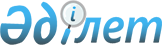 Об определении видов и порядка поощрений, а также размера денежного вознаграждения граждан, участвующих в обеспечении общественного порядка в городе ШымкентПостановление акимата города Шымкент от 26 декабря 2018 года № 368. Зарегистрировано Департаментом юстиции города Шымкент 27 декабря 2018 года № 13
      В соответствии с подпунктом 3) пункта 3 статьи 3 Закона Республики Казахстан "Об участии граждан в обеспечении общественного порядка", акимат города Шымкент ПОСТАНОВЛЯЕТ:
      Сноска. Преамбула - в редакции постановления акимата города Шымкент от 06.10.2022 № 2052 (вводится в действие со дня его первого официального опубликования).


      1. Определить виды и порядок поощрений, а также размер денежного вознаграждения граждан, участвующих в обеспечении общественного порядка в городе Шымкент, согласно приложению к настоящему постановлению.
      2. Государственному учреждению "Аппарат акима города Шымкент" в порядке, установленном законодательными актами Республики Казахстан, обеспечить:
      1) государственную регистрацию настоящего постановления в территориальном органе юстиции;
      2) в течении десяти календарных дней со дня государственной регистрации настоящего постановления направление его копии в бумажном и электронном виде на казахском и русском языках в Республиканское государственное предприятие на праве хозяйственного ведения "Республиканский центр правовой информации" для официального опубликования и включения в эталонный контрольный банк нормативных правовых актов Республики Казахстан;
      3) в течении десяти календарных дней со дня государственной регистрации настоящего постановления направление его копии на официальное опубликование в периодические печатные издания, распространяемые на территории города Шымкент;
      4) размещение настоящего постановления на интернет-ресурсе акимата города Шымкент после его официального опубликования.
      3. Контроль за исполнением настоящего постановления возложить на первого заместителя акима города К.Нуртай.
      4. Настоящее постановление вводится в действие по истечении десяти календарных дней после дня его первого официального опубликования.
      СОГЛАСОВАНО
      Начальник "Департамента
      полиции города Шымкент"
      ________________Жумаханбетов Е.М.
      "26" декабря 2018 года Определение видов и порядка поощрений, а также размера денежного вознаграждения граждан, участвующих в обеспечении общественного порядка в городе Шымкент 1. Виды поощрения
      1. Видами поощрения граждан, участвующих в обеспечении общественного порядка являются:
      1) объявление благодарности;
      2) награждение грамотой;
      3) выдача денежной премии. 2. Порядок поощрения
      2. Государственное учреждение "Департамент полиции города Шымкент Министерства внутренних дел Республики Казахстан" (далее – Департамент) по мере необходимости направляет в аппарат акима города Шымкент представление по поощрению граждан, принимающих участие в охране общественного порядка, обеспечении общественной безопасности, предупреждении и пресечении преступлений (далее – Представление).
      3. Аппарат акима города Шымкент рассматривает Представление в течении 15 (пятнадцати) календарных дней. В случае необходимости аппарат акима направляет на доработку в Департамент. В свою очередь, Департамент направляет доработанный вариант в аппарат акима города Шымкент.
      4. Виды поощрения, в том числе размер денежного вознаграждения, устанавливается Комиссией по поощрению граждан, участвующих в обеспечении общественного порядка (далее – Комиссия) с учетом внесенного поощряемым вклада в обеспечение общественного порядка и объема ущерба, который мог бы быть нанесен в результате противоправного действия, которое было пресечено им или с его участием.
      5. Аппарат акима города Шымкент формирует все необходимые документы и вносит на рассмотрение Комиссии по поощрению граждан, участвующих в обеспечении общественного порядка. Комиссия рассматривает представленные материалы в соответствии с ее положением - ежеквартально.
      6. Аппарат акима города Шымкент направляет решение комиссии в Департамент в течении 5 (пяти) рабочих дней со дня принятия решения.
      7. Департамент на основании решении Комиссии принимает приказ в течении 5 (пяти) рабочих дней с момента получения решения Комиссии и направляет в соответствующее структурное подразделение по финансовому обеспечению для выплаты денежного вознаграждения.
      8. Виды поощрения, указанные в подпунктах 1) и 2) пункта 1 настоящего приложения Департаментом осуществляется в торжественной обстановке.
      Сноска. Пункт 8 - в редакции постановления акимата города Шымкент от 06.10.2022 № 2052 (вводится в действие со дня его первого официального опубликования).


      9. Комиссия вправе поощрять также граждан, не зарегистрированных в местных исполнительных органах, в порядке, установленном Законом, если они способствовали предупреждению, пресечению или раскрытию уголовных правонарушений в соответствии с настоящим порядком. 3. Размер денежного вознаграждения
      Сноска. В наименование главы 3 внесено изменение на казахском языке, текст на русском языке не меняется постановлением акимата города Шымкент от 06.10.2022 № 2052 (вводится в действие со дня его первого официального опубликования).
      10. Денежное вознаграждение в размере, не превышающем 10-кратного месячного расчетного показателя.
					© 2012. РГП на ПХВ «Институт законодательства и правовой информации Республики Казахстан» Министерства юстиции Республики Казахстан
				
      Аким города

Г.Абдрахимов
Приложение
постановлению города Шымкент
от 26 декабря 2018 года № 368